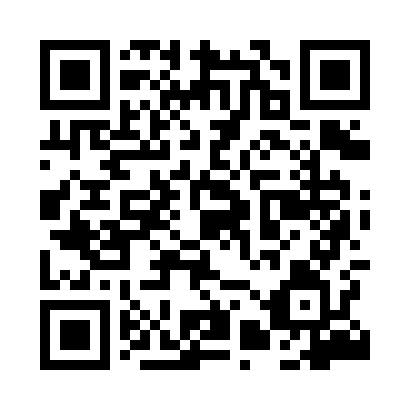 Prayer times for Krepsk, PolandMon 1 Apr 2024 - Tue 30 Apr 2024High Latitude Method: Angle Based RulePrayer Calculation Method: Muslim World LeagueAsar Calculation Method: HanafiPrayer times provided by https://www.salahtimes.comDateDayFajrSunriseDhuhrAsrMaghribIsha1Mon4:176:2312:555:217:279:262Tue4:146:2112:555:227:299:283Wed4:116:1912:545:247:319:314Thu4:076:1612:545:257:339:335Fri4:046:1412:545:267:359:366Sat4:016:1112:535:287:379:397Sun3:586:0912:535:297:389:418Mon3:546:0612:535:307:409:449Tue3:516:0412:535:317:429:4710Wed3:486:0212:525:337:449:4911Thu3:445:5912:525:347:469:5212Fri3:415:5712:525:357:489:5513Sat3:375:5512:525:377:499:5814Sun3:345:5212:515:387:5110:0115Mon3:305:5012:515:397:5310:0316Tue3:275:4812:515:407:5510:0617Wed3:235:4512:515:427:5710:0918Thu3:195:4312:505:437:5910:1319Fri3:165:4112:505:448:0010:1620Sat3:125:3912:505:458:0210:1921Sun3:085:3612:505:468:0410:2222Mon3:045:3412:505:488:0610:2523Tue3:005:3212:495:498:0810:2924Wed2:565:3012:495:508:1010:3225Thu2:525:2812:495:518:1110:3526Fri2:485:2512:495:528:1310:3927Sat2:445:2312:495:538:1510:4328Sun2:395:2112:495:548:1710:4629Mon2:375:1912:485:568:1910:5030Tue2:365:1712:485:578:2110:53